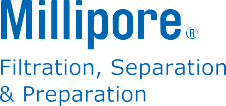 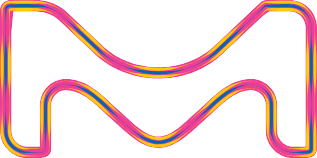 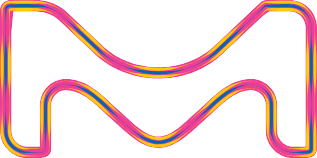 Мультиплексный иммуноанализ с MILLIPLEX Источник вдохновения Ваших 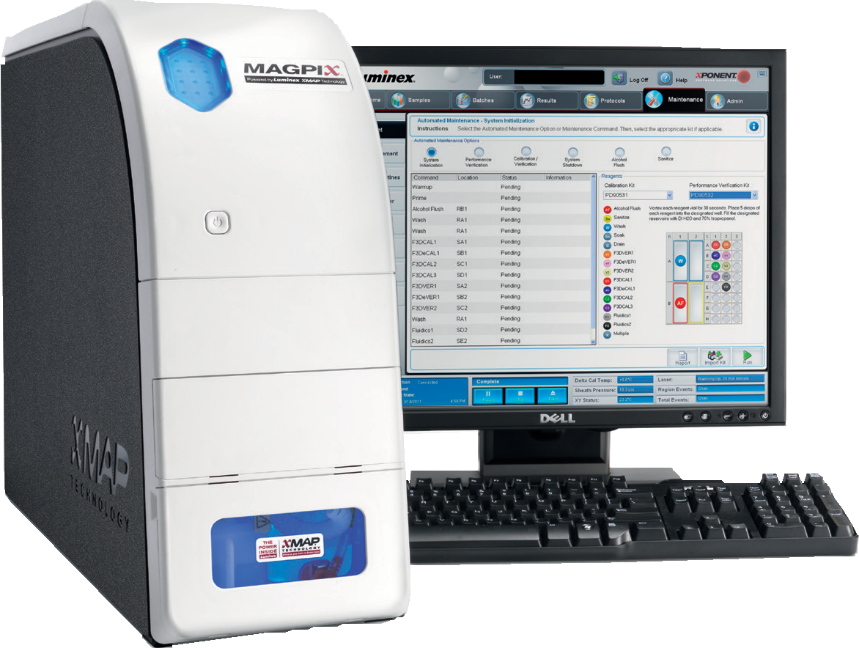 исследований  Уважаемые коллеги!Компания Мерк имеет честь представить Вашему вниманию программу поддержки пользователе	йтехнологии xMAP.В 2019 году у вас есть уникальная возможность приобрести набор для определения цитокинов и хемокинов мышиMCYTMAG-70K-PX32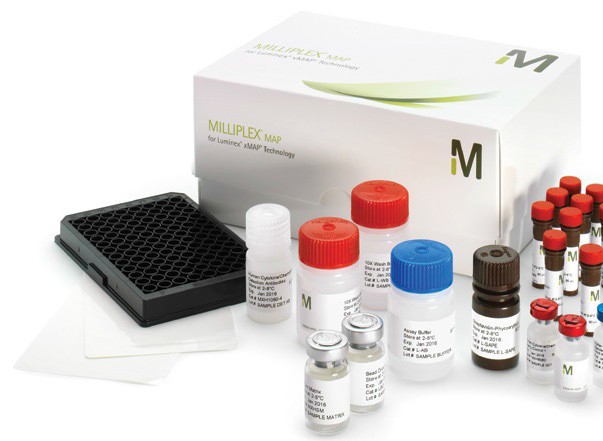 184 000 рублейThe life science business of Merck operates as MilliporeSigma in the U.S. and Canada.© 2017 Merck KGaA, Darmstadt, Germany and/or its affiliates. All Rights Reserved. Merck, Millipore and the Vibrant M are trademarks of Merck KGaA, Darmstadt, Germany or its affiliates.2017 - 06600 |  10/2017Eotaxin/CCL11G-CSF IL-13 GM-CSFIL-15 IFNγIL-17A / CTLA8 IL-1α IP-10 / CXCL10 IL-1β KC/GROα/CXCL1IL-2 LIFIL-3 LIXIL-4 MCP-1 / CCL2IL-5 M-CSFIL-6 MIG/CXCL9IL-7 MIP-1α / CCL3 IL-9MIP-1β / CCL4 IL-10 RANTES / CCL5 IL-12 (p40) TNFα IL-12 (p70) VEGF-A